TIX  創新學社訪問學者計畫        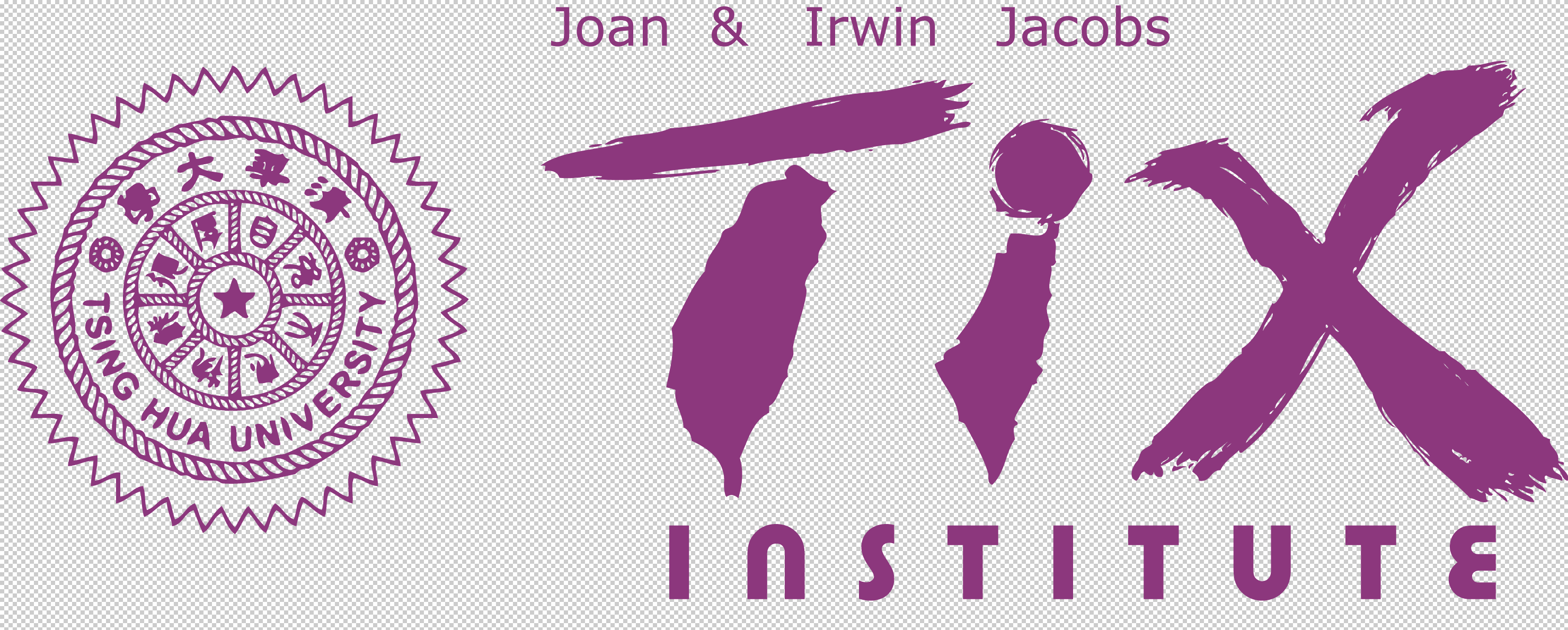 Visiting Scholar ProgramJoan & Erwin Jacobs TIX Institute at National Tsing Hua University=====================================================================This program provides senior Graduate (Master and PhD) students, Post-docts, and Faculty members at National Tsing Hua University (NTHU) to have an opportunity to do research in Israel. Approximately 3 applicants are chosen each year as Visiting Scholars in Israel (with the first priority at Technion).  Scholars are provided with living expenses while in Israel. Applicants will be notified of selection results in mid-June. The selection criteria include quality and originality of the research proposal, demonstrated depth of subject knowledge, and feasibility of conducting the research collaboration between NTHU and Israel.Coverage of the Scholarships:Round trip economy class airfare from Taiwan to Israel;A stipend of USD $1,000 per month for the period of residence in Israel (up to 6 months);For the Israeli Scholars:The same application process and Coverage of the Scholarships are also applied to the Israeli Scholar, who does his/her research at NTHU.Application ProcessTo apply for this Visiting Scholar Program, please contact the TIX Institute office for more information. For thie year, the deadline for receipt of applications is May 31st, 2017.TIX Institute Office:Add: Innovation & Incubation Hall R115, 101 Sec. 2 Kuag Fu Road Hsinchu 30013, Taiwan, R.O.C.Tel: +886-3-5715131 ext.34496; Fax: +886-3-5743027E-mail: tixinstitute2015@gmail.com1. General Information2. Brief Contents of Research Preproposal：Page Limit：2 pages(1) Provide the abstract of this Research project in English.(2) Describe the feasibility of conducting research collaboration between NTHU and Israe.3. Curriculum Vitae (from Applicant)：Page Limit：2 pagesProvide the following information:(1) Name, Gender, Birth date.(2) Education.(3) Current position and relevant experience.(4) Fields of specialty.(5) Major awards and honors.(6) Significant project-related publications, including technical reports, patents, periodical articles, or books related to the project.Name of ApplicantChineseName of ApplicantEnglishInstitution/DepartmentInstitution/DepartmentPositionPosition□ Faculty  □ Post Doctoral Researcher□ Graduate Students: □ PhD □ MasterHost University at IsrealHost University at IsrealInstitution/DepartmentInstitution/DepartmentVisiting PeriodVisiting PeriodFrom  _____/___/___  to  _____/___/___ (YYYY/MM/DD)Contact InformationContact InformationName: _________________________ Mailing Address (in Chinese): _________________________________Telephone: (Office)_________ (Mobile)_________                           Fax: ___________________ E-mail: __________________________   Signatures : ______________________________ Date: ____________Signatures : ______________________________ Date: ____________Signatures : ______________________________ Date: ____________